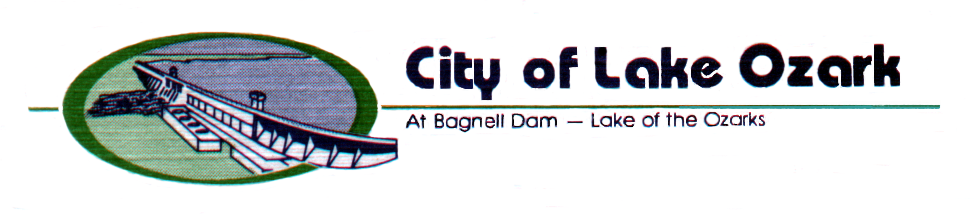 3162 Bagnell Dam Blvd. Lake Ozark, MO  65049573/365-5378  FAX 573/365-4515www.cityoflakeozark.net NOTICE OF WORK SESSION MEETING  Lake Ozark Board of Aldermen March 3, 2023 @ 9:00 am. Lake Ozark City Hall CALL TO ORDER ROLL CALL APPROVAL OF AGENDA 	ITEMS OF DISCUSSION Discussion regarding citywide goals and prioritiesDiscussion regarding the Highway Safety & Traffic Division of the Missouri Department of Transportation – Spring DWI Enforcement Campaign Discussion regarding the possible location of time capsules at the roadside parkADJOURNMENTIf any member of the public requires a specific accommodation as address by the American with Disabilities Act, please contact the City Clerk’s office 48 hours in advance of the meeting at the telephone number above. 